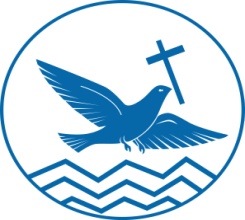 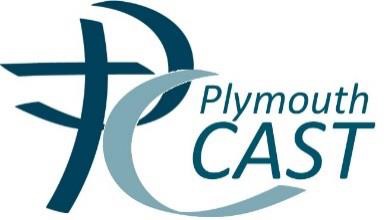 St John the Baptist  SEND Information Report 2022All children and young people are entitled to an education that enables them to make progress so that they:achieve their bestbecome confident individuals living fulfilling lives,make a successful transition into adulthood, whether into employment, further or higher education or training Equality and Inclusion for children with Special Educational Needs and/or disabilities (SEND)What is SEND?‘A pupil has SEND where their learning difficulty or disability call for special educational provision, that is, provision different from or additional to that normally available to pupils of the same age’ (SEN Code of Practice).We are an inclusive Catholic school and aim to support all children and meet their individual needs within our allocated school budget and the resources available to us.The Code of Practice identifies 4 broad areas of need: Communication and interactionWhere children and young people have speech, language and communication difficulties which make it difficult for them to make sense of language or to understand how to communicate effectively and appropriately with others.Children and young people with an Autistic Spectrum Disorder  are likely to have particular difficulties with social interaction.Cognition and learningWhere children and young people learn at a slower pace than others their age, they may:have difficulty in understanding parts of the curriculumhave difficulties with organisation and memory skillshave a specific difficulty affecting one particular part of their learning such as in literacy or numeracySocial, emotional and mental health difficultiesChildren and young people may experience a wide range of social and emotional difficulties which    present themselves in many ways. They may:have difficulty in managing their relationships with other peoplebe withdrawnbehave in ways that may hinder their and other children’s learning or that have an impact on their health and wellbeingThis broad area includes attention deficit disorder (ADD), attention deficit hyperactivity disorder (ADHD) or attachment disorder. It also includes behaviours that may reflect underlying mental health difficulties such as anxiety, depression, self-harming and eating disorders.Sensory and/or physical needsWhere children and young people have visual and/or hearing impairments, or a physical need that means they must have additional on-going support and equipment.How does our school know if children need extra help?       We know when pupils need additional support if:Concerns are raised by Parents/CarersConcerns are raised by teachers and school staffConcerns are raised by outside agenciesThere is a lack of progress over two terms (e.g. from September to Easter)There is a change in the pupil’s behaviourA pupil asks for helpWho is responsible for children with SEND? Your child’s Class Teacher is responsible for the day to day teaching of children with SEND in their class. All     children should receive Quality First Teaching; this means the children are able to access the curriculum through differentiated tasks and experiences.  In some cases, this will not be enough and  further focused support may be needed. The Head Teacher has overall responsibility for the learning, care and safety of all pupils in our school.Mrs Hamilton is our Special Educational Needs Co-ordinator (SENCo). She organises support for children with SEND across the school.All of the staff in our school work in partnership with Mrs Hamilton to meet the needs of our children with SEND.What should I do if I think my child may have SEND?If you have concerns that your child may have additional needs, please contact :Mrs Hamilton (our SENCo/ Head teacher)Your class teacherContact can be through email or the school office. Every morning there is a member of our team in the playground welcoming children into school, who is happy to support you with making contact with the best person to deal with your concernsWe also have two SEND Governors: Mrs Laura Upton and Liz Hamilton.Contact for all the staff can be accessed by using the email below:admin@st-johns-dartmouth.devon.sch.uk              What training or specialist expertise does our staff have around supporting children with SEND?Class teachers continuously provide input via excellent targeted classroom provision - also known as ‘Quality First teaching’. All teaching staff have QTS (Qualified Teacher Status) and school staff have been trained to provide a variety of support.Where a training need is identified, the school is committed to ensuring that the training need is addressed. We regularly refresh our knowledge through our Teacher meetings and staff and attend training courses run by CAST or Devon Local authorityOur school staff are trained in the following:Safeguarding for the Designated safeguarding Lead and termly updates for staffPrecision teaching (both reading and advanced) Comminication and Interaction/Speech and Language Attachment Trauma Informed ApproachesMeetings with agencies such as Communication and interaction Team to support staff working with individual childrenMrs Hamilton attends the Plymouth SENDCO Briefings and Plymouth CAST SEND Meetings. Information from these briefings are also shared with staff       How will you be supported to share your views?All parents/carers are encouraged to contribute to their child’s education. You are welcome to do this through:Discussions with the Class Teacher throughout the year Individual parents meetings to address concernsDuring Parents’ EveningsDuring planned meetings with Mrs Hamilton (our SENCo),  or Ms Knight (our school counsellor)               Shared written information, for example, if your child has a home-school communication book.Individual Education plans for specific  childrenSEND support plans for specific childrenTeam Around the Family meetings where specific targets are set        Who can I contact for further information?If you wish to discuss your child’s educational needs or are unhappy about something regarding the support your child is receiving please contact Mrs. Hamilton (Head Teacher)      What specialist services and expertise can be accessed by our school?At times it may be necessary to consult with outside agencies to receive their more specialised expertise. The agencies used by our school include;The Communication and Interaction Team- Speech and Language TeamEducational PsychologistSchool nurseOccupational TherapistCommunication Interaction teamCounsellor/Learning MentorVisual ImpairmentEducational Welfare OfficerMulti-Agency Support TeamSocial CareCAMHSAudiology specialistSocial, Emotional and Mental Health Advisery teacher       How does St John the Baptist RC  School support children with SEND?Your child is always at the centre of everything we do at St Johns. The following can be put in place as and when it is needed for every child to access their learning and achieve to the best of their ability.Adaptation of the environmentGroup work or targeted provisionIndividual SEND Support plans with targets and strategiesIndividual Risk assessments/ planning to access outdoor trips and experiencesContact and support from the School counsellor Individualised work systems to enable your child to access and achieve their learningIf a pupil is struggling to access learning in the classroom the parent is consulted and Teaching Assistants, the SENDCO, and the  teacher work together to provide an individualised programme of support  for the pupil if needed.If a child requires multi-agency support, a Team Around the Family  meeting  can be used to establish a forum for different professionals to meet to discuss support for the child and their family.Children and parents are invited to contribute to the Annual Review meetings for children with Education Health Care Plans every year so that provision is current.The Graduated Response to SEND is the process that is used to ensure each child has the most appropriate provision for them It is shown below is a 4-part cycle through which earlier decisions and actions are revisited and refined, leading to a growing understanding for pupils’ needs and of what supports the pupil in making good progress.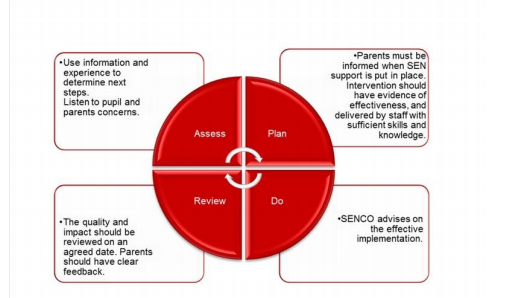        How do we ensure that your child is able to accessand progress in all areas of school life?We will have a meeting with you to identify the main area of need and the resulting additional support your child may need. This may include:Termly progress meetings as part of the monitoring process for all children in the school Support in a small groupAdditional lunch-time or playtime provisionAn individualised plan which is reviewed regularlyCareful monitoring               After a review of the support already given, it may be necessary to make a more detailed plan.               This might include advice from out of school agencies.       How accessible is the school environment?As a school we are happy to discuss individual access requirements. Please see the Accessibility policy on the school websiteHow does St John the Baptist RC  Primary School support children with SEND joining or leaving our       school?    At St Johns we understand that moving school can be a worrying time for children and their families. We try to make this easier by:Planning visits for children who will be joining school in Class 1.Sharing information between nursery/home and school if your child has SEND or if there is a concern that they have additional needs.At times children may need to have an ‘enhanced’ transition, in these cases we will work with you and other professionals to offer extra support.All children will be given the opportunity to have two ‘moving up’ time  before they go to their next class.If your child needs a little more support with moving classroom and change of teacher we will create a more detailed plan of action to help them with the move. This can include a visual booklet to take home over the Summer of their new classroom and teacherWhen children are in Upper Key Stage 2 (years 5 and 6) they will be supported to think about and often visit their preferred Secondary school.Sometimes parents and the SENCo will need to make more detailed plans to support with choice of school and/or more visits to the new school.If children come to our school mid-way through a school year, we contact the old school for your child’s records. Where there are additional needs the SENCo at the old and new school will share information so that we can understand their needs.Useful SEND LINKS to:DIAS  (Devon  Information Advice and Support for SEND) https://devonias.org.uk/Where can I find Local Authority information about SEND?Please click here        This will take you to Devon  Council’s website. Here you will find information about how the Local       Authority expects schools to meet the needs of children with SEND and their families; this is called the ‘Local        Offer’.https://www.devon.gov.uk/education-and-families/send-local-offer/